GESTALT COACHING: AWARENESS FOR ACTIONFranco Gnudi, EAGT Certified Psychotherapist and Gestalt Practitioner in Organisations, ICF Professional Certified Coach, fgnudi@scuolagestaltcoaching.it , www.scuolagestaltcoaching.it, Turin (Italy)Workshop duration: 1h 45'Language: EnglishProvides Translation: NoABSTRACTGestalt and Coaching have a lot in common. As a same horizon they have personal growth, potential development, achievement of ecological and significant objectives in the organism/environment field. As well they share common key words: awareness, responsibility, action. There can be no freedom or even effectiveness without the awareness that derives from concentration on the senses and on internal and relational dynamics. Gestalt can give Coaching all the philosophy and practice of an approach to personal growth centered on awareness for action since the very beginning in phenomenology and pragmatism. Coaching can in turn give a significant contribution of efficiency and effectiveness through a structured method in conducting the session  and growth process.The workshop explores the connections between Coaching intervention and Gestalt approach, comparing definition, mindset, code of ethics and coaching skills according to ICF- International Coaching Federation with Gestalt philosophy, attitude and tools, first of all the Experience or Contact Cycle. The comparison will be furtherly specified regarding the various contexts of coaching in the private, economic and sports sectors, with some notes about leadership, executive coaching and team management. According to the experiential approach of Gestalt Coaching, participants will be  invited  to bring and work individually or as a group on their themes and objectives  of life and work.The workshop is aimed at professionals who already work with or are interested in using the Gestalt-oriented Coaching approach in the private, corporate and sports sectors.Keywords: Gestalt in Organisations, Coaching, Cycle of Experience, Leadership, Team Biography: Franco Gnudi, Clinical Psychology and Mechanical Engineering Degrees, EAGT Certified Psychotherapist and Gestalt Professional  in Organisations, ICF Professional Certified Coach, founder and Director of Scuola Gestalt Coaching (Turin, Italy).COACHING GESTALT: CONCIENCIA PARA LA ACCIÓNDuración del taller: 1:45hIdioma del taller: Idioma en InglésAporta traducción: NoRESUMENGestalt y Coaching tienen mucho en común. Como un mismo horizonte tienen el crecimiento personal, el desarrollo potencial, el logro de objetivos ecológicos y significativos en el campo organismo/ambiente. También comparten palabras clave comunes: conciencia, responsabilidad, acción. No puede haber libertad ni eficacia sin la conciencia que deriva de la concentración en los sentidos y en las dinámicas internas y relacionales. Gestalt puede dotar al Coaching de toda la filosofía y práctica de un enfoque de crecimiento personal centrado en la conciencia para la acción desde sus inicios en la fenomenología y el pragmatismo. El coaching puede a su vez dar una contribución significativa de eficiencia y eficacia a través de un método estructurado en la conducción del proceso de sesión y crecimiento.El taller explora las conexiones entre la intervención de Coaching y el enfoque Gestalt, comparando definición, mentalidad, código de ética y habilidades de coaching según ICF- Federación Internacional de Coaching con la filosofía, actitud y herramientas Gestalt, en primer lugar el Ciclo de Experiencia o Contacto. Más adelante se especificará la comparación sobre los distintos contextos del coaching en el ámbito privado, económico y deportivo, con algunos apuntes sobre liderazgo, coaching ejecutivo y gestión de equipos. De acuerdo con el enfoque experiencial del Coaching Gestalt, los participantes serán invitados a traer y trabajar individualmente o en grupo sobre sus temas y objetivos de vida y trabajo.El taller está dirigido a profesionales que ya trabajan o están interesados en utilizar el enfoque de Coaching orientado a la Gestalt en los sectores privado, empresarial y deportivo.Palabras clave: Gestalt en las Organizaciones, Coaching, Ciclo de Experiencia, Liderazgo, EquipoBio: Franco Gnudi, Licenciado en Psicología Clínica e Ingeniería Mecánica, Psicoterapeuta Certificado EAGT y Profesional Gestalt en Organizaciones, Coach Certificado Profesional ICF, fundador y Director de Scuola Gestalt Coaching (Turín, Italia).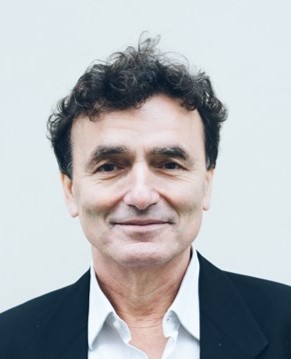 